Barlows Primary School 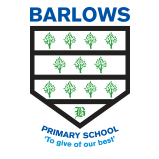 Home Learning Weekly Planner Links OnlyIf you have any difficulty accessing the links in the Home Learning Planners, please use the table below to copy and paste the text based link into your web browser.Year Group:Year 4Teachers:Miss Mills-BainesMiss LongWeek Commencing:15.06.2020Teachers:Miss Mills-BainesMiss LongFurther Daily English and Maths LessonsFurther Daily English and Maths LessonsDaily English LessonsFollow the daily English lessons for your year group at Oak National Academy’s Online Classroom. www.thenational.academy/online-classroom Click on subject, then select the year group and topic.An overview of what is being taught can be found at:  https://docs.google.com/spreadsheets/d/e/2PACX-1vTWwVJb_hQyPFhhr8wtm_jLcYpmRgUVqKF1M7hqO4Yke85cQCh6H3jRQOk8OLzCiyr1v1776XeakAXj/pubhtmlDaily Maths LessonsFollow the daily English lessons for your year group at Oak National Academy’s Online Classroom. www.thenational.academy/online-classroom Click on subject, then select the year group and topic.An overview of what is being taught can be found at:  https://docs.google.com/spreadsheets/d/e/2PACX-1vTWwVJb_hQyPFhhr8wtm_jLcYpmRgUVqKF1M7hqO4Yke85cQCh6H3jRQOk8OLzCiyr1v1776XeakAXj/pubhtmlAdditional resources recommended by gov.ukAdditional learning at home resources can be accessed at:  https://www.gov.uk/government/publications/coronavirus-covid-19-online-education-resources/coronavirus-covid-19-list-of-online-education-resources-for-home-education#englishThe websites listed on this page have been identified by some of the country’s leading educational experts and offer a wide range of support and resources for pupils of all ages. Area of Learning / SubjectWeblinks from page 1 in textReading and Writinghttps://www.activelearnprimary.co.uk/login?c=0See Y4 The Iron Man - Chapter 5 Comprehension 15 06 20.https://www.youtube.com/watch?v=cGzhncDP3achttps://www.youtube.com/watch?time_continue=144&v=JgjmFBX34zc&feature=emb_logo Grammar, Punctuation and Spelling / Phonicshttps://login.mathletics.com/https://www.bbc.co.uk/bitesize/topics/zvwwxnb/articles/zcyv4qtMathematicsTimes tables/Number workhttps://uk.ixl.com/math/year-4/compare-and-convert-metric-units-of-masshttps://login.mathletics.com/https://play.ttrockstars.com/auth/school/student Sciencehttps://www.dkfindout.com/uk/more-find-out/special-events/endangered-animals/ https://www.wwf.org.uk/learn/effects-of https://www.youtube.com/watch?v=7k8CcAU2Lt0 (Y4 Endangered Animals ppt wc 15 06 20) (Y4 Endangered Animals Report wc 15 06 20)PEhttps://www.youtube.com/user/mosetsanagape/videos
https://www.bethtweddlegymnastics.co.uk/news-all-determination Topic: History / Geography/ Music / Art / DThttps://www.youtube.com/watch?v=D3UW218_zPo see (Year 4 Listening and Appraising Music wc 15 06 20)https://www.firstpalette.com/craft/polar-habitat-diorama.htmlhttps://www.pinterest.co.uk/search/pins/?q=Animal%20habitats%20diorama&rs=typed&term_meta[]=Animal%7Ctyped&term_meta[]=habitats%7Ctyped&term_meta[]=diorama%7Ctyped PSHE / Citizenship / Spanishhttps://www.spanish-games.net/spanishlessons?topic=School%20-%20activities&level=primaryComputing / Online Safetyhttps://www.bbc.co.uk/bitesize/topics/zkcqn39/articles/z8ngr82 https://www.barefootcomputing.org/docs/default-source/at-home/hand_jive_activity.pdf?sfvrsn=ad4c91ea_2 https://www.barefootcomputing.org/docs/default-source/at-home/hand_jive_supporting_worksheets.pdf?sfvrsn=614091ea_0Family Activityhttps://www.youtube.com/channel/UC5ZoURDmxA9Yz857K4CflSAhttps://www.actfastfirstaid.co.uk/_webedit/uploaded-files/All%20Files/Act%20Fast%20Challenge%20for%20Families/5%20Day%20Act%20Fast%20Challenge%20for%20Families.pdf Wellbeing Taskhttps://lol.disney.com/games/coloring-pages https://www.kentwildlifetrust.org.uk/actions 